В соответствии с Федеральным законом от 06.10.2003 №131-ФЗ «Об общих принципах организации местного самоуправления в Российской Федерации», Законом Санкт-Петербурга от 16.01.2008 № 3-6 «О наделении органов местного самоуправления внутригородских муниципальных образований Санкт-Петербурга отдельным государственным полномочием Санкт-Петербурга  по определению должностных лиц местного самоуправления, уполномоченных составлять протоколы об административных правонарушениях», Законом Санкт-Петербурга от 23.09.2009 №420-79 «Об организации местного самоуправления в Санкт-Петербурге», Уставом внутригородского Муниципального образования Санкт-Петербурга муниципальный округ Лиговка-Ямская, в целях приведения в соответствие с действующим законодательством нормативно-правовых актов и совершенствования работы местной Администрации Муниципального образования Лиговка-Ямская:1. Утвердить перечень должностных лиц местной Администрации внутригородского Муниципального образования Санкт-Петербурга муниципальный округ Лиговка-Ямская, уполномоченных составлять протоколы об административных правонарушениях, предусмотренных Законом Санкт-Петербурга от 12.05.2010 № 273-70 «Об административных правонарушениях в Санкт-Петербурге» согласно Приложению № 1 к настоящему Постановлению.2. Утвердить форму вкладыша к удостоверению должностного лица местной Администрации Муниципального образования Лиговка-Ямская уполномоченного составлять протоколы об административных правонарушениях согласно Приложению № 2 к настоящему Постановлению.3. Руководителю структурного подразделения организационный отдел:3.1. Обеспечить изготовление вкладышей к удостоверению должностного лица местной Администрации Муниципального образования Лиговка-Ямская по форме, установленной в Приложении № 2 к настоящему Постановлению.4. Назначить ответственным по организации и взаимодействию с Администрацией Центрального района Санкт-Петербурга по мероприятиям, проводимых в рамках переданного отдельного государственного полномочия Санкт-Петербурга, – главного специалиста по благоустройству.5. Главному специалисту по кадрам и делопроизводству довести данное Постановление  муниципальным служащим местной Администрации Муниципального образования Лиговка-Ямская под роспись.6. Опубликовать настоящее постановление в официальном печатном издании Муниципального Совета Муниципального образования Лиговка-Ямская – газете «Лиговка-Ямская» и разместить в информационно-телекоммуникационной сети «Интернет» на официальном сайте Муниципального образования Лиговка-Ямская. 7. Настоящее Постановление вступает в силу на следующий день после дня его официального опубликования (обнародования).8. Признать утратившими силу в связи с вступлением в силу настоящего Постановления Постановление местной Администрации от 07.12.2011 № 162 «Об определении должностных лиц местной Администрации МО Лиговка-Ямская уполномоченных составлять протоколы и утверждения форм документов отчётности по переданному государственному полномочию» (в редакции Постановления местной Администрации от 16.02.2017 № 131). 9. Контроль за исполнением  Постановления оставляю за собой.Глава местной Администрации					         О.Ю. БукановаПриложение №1к Постановлению местной АдминистрацииМуниципального образованияЛиговка-Ямская  от 23.04.2018 № 10ПЕРЕЧЕНЬдолжностных лиц органов местного самоуправления внутригородского  Муниципального образования Санкт-Петербурга муниципальный округ Лиговка-Ямская, уполномоченных составлять протоколы об административных правонарушениях, предусмотренных Законом Санкт –Петербурга от 12.05.2010 № 273-70 «Об административных правонарушениях в Санкт - Петербурге»Приложение №2к Постановлению местной АдминистрацииМуниципального образования Лиговка-Ямская от 23.04.2018 № 10ФОРМАвкладыша к удостоверению должностного лица местной Администрации внутригородского Муниципального образования Санкт-Петербурга муниципальный округ Лиговка-Ямская, уполномоченного составлять протоколы об административных правонарушениях, предусмотренных Законом Санкт -Петербурга от 12.05.2010 № 273-70 «Об административных правонарушениях в Санкт - Петербурге»ВКЛАДЫШк удостоверению №_________________________________________________________________________________________________________________________________________________________________                                                                                (Ф.И.О.)_______________________________________________________________________________________________________________________________________________________________________________________________________________________________________                                                                               (должность)Постановлением местной Администрации внутригородского Муниципального образования  Санкт-Петербурга муниципальный округ Лиговка-Ямская от __________________ № _____  уполномочен (а) составлять протоколы об административных правонарушениях, предусмотренных Законом Санкт-Петербурга от 12.05.2010 № 273-70 «Об административных правонарушениях в Санкт - Петербурге».Глава местной Администрации     _________________________        _____________________                                                    (Подпись)                                                                   (ФИО)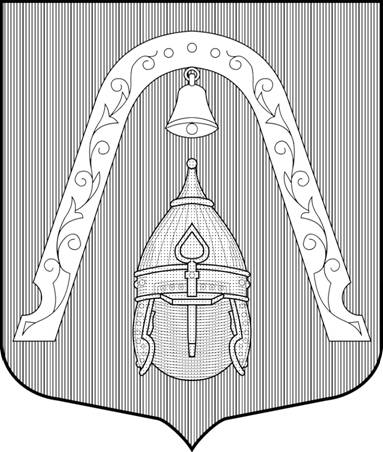 МЕСТНАЯ АДМИНИСТРАЦИЯВНУТРИГОРОДСКОГО МУНИЦИПАЛЬНОГО ОБРАЗОВАНИЯСАНКТ-ПЕТЕРБУРГА МУНИЦИПАЛЬНЫЙ ОКРУГ ЛИГОВКА-ЯМСКАЯПОСТАНОВЛЕНИЕМЕСТНАЯ АДМИНИСТРАЦИЯВНУТРИГОРОДСКОГО МУНИЦИПАЛЬНОГО ОБРАЗОВАНИЯСАНКТ-ПЕТЕРБУРГА МУНИЦИПАЛЬНЫЙ ОКРУГ ЛИГОВКА-ЯМСКАЯПОСТАНОВЛЕНИЕМЕСТНАЯ АДМИНИСТРАЦИЯВНУТРИГОРОДСКОГО МУНИЦИПАЛЬНОГО ОБРАЗОВАНИЯСАНКТ-ПЕТЕРБУРГА МУНИЦИПАЛЬНЫЙ ОКРУГ ЛИГОВКА-ЯМСКАЯПОСТАНОВЛЕНИЕМЕСТНАЯ АДМИНИСТРАЦИЯВНУТРИГОРОДСКОГО МУНИЦИПАЛЬНОГО ОБРАЗОВАНИЯСАНКТ-ПЕТЕРБУРГА МУНИЦИПАЛЬНЫЙ ОКРУГ ЛИГОВКА-ЯМСКАЯПОСТАНОВЛЕНИЕ23.04.201823.04.2018№ 10«Об определении должностных лиц местной Администрации Муниципального образования Лиговка-Ямская уполномоченных составлять протоколы и утверждения форм документов отчётности по переданному государственному полномочию»№ п/пНаименование должности  / структурное подразделение1.Главный специалист по благоустройству Местной Администрации внутригородского муниципального образования Санкт-Петербурга муниципальный округ Лиговка-Ямская  2.Главный специалист-юрисконсульт Местной Администрации внутригородского муниципального образования Санкт-Петербурга муниципальный округ Лиговка-Ямская  3.Специалист 1 категории Местной Администрации внутригородского муниципального образования Санкт-Петербурга муниципальный округ Лиговка-Ямская  4.Специалист по благоустройствуМуниципального казенного учреждения Лиговка-Ямская 